I LIGA KOBIET GRUPA A – TABELA KOŃCOWA W SEZONIE 2019/20Nazwa drużynyNazwa drużynyMZwPRwRpZdStZd-StP_ZdP_St1.SPR Sambor Tczew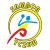 18162005764101664862.UKS Varsovia Warszawa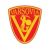 18162106454312144773.KS Kościerzyna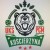 18153016314641674684.MMKS Jutrzenka Płock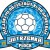 17134005094703939125.SMS ZPRP II Płock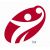 17116015154278834176.AZS-AWF Warszawa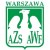 17116004834671633187.MTS Kwidzyn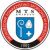 1881010501546-4523318.MKS AZS UMCS Lublin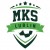 1761101434462-2819329.WKPR Wesoła Warszawa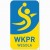 1861200446487-41183610.SMS ZPRP I Płock1751200472521-49153611.ChKS PŁ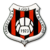 1841400403524-121124212.MKS Karczew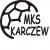 1841410432520-88114313.AZS Uniwersytet Warszawski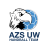 1901900400718-318057